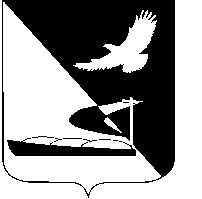 АДМИНИСТРАЦИЯ МУНИЦИПАЛЬНОГО ОБРАЗОВАНИЯ«АХТУБИНСКИЙ РАЙОН»ПОСТАНОВЛЕНИЕ22.05.2017								                             № 270Об утверждении изменений, внесенных в градостроительную документацию «Проект планировки территории и проект межевания территории линейного объекта (Том 3, Проект межевания территории линейного объекта) «Газопроводы межпоселковые ГРС Ахтубинск 2 - п. Джелга - п. Верхний Баскунчак - п. Средний Баскунчак - п. Нижний Баскунчак Ахтубинского района Астраханской области»На основании обращения ОАО «Газпром Газораспределение Астрахань» от 03.05.2017 № ДК - 20/1984 о внесении изменений в градостроительную документацию «Проект планировки территории и проект межевания территории линейного объекта (Том 3, Проект межевания территории линейного объекта) «Газопроводы межпоселковые ГРС Ахтубинск 2 - п. Джелга - п. Верхний Баскунчак - п. Средний Баскунчак -               п. Нижний Баскунчак Ахтубинского района Астраханской области», администрация МО «Ахтубинский район»	ПОСТАНОВЛЯЕТ:1. Внести следующие изменения в градостроительную документацию «Проект планировки территории и проект межевания территории линейного объекта (Том 3, Проект межевания территории линейного объекта) «Газопроводы межпоселковые ГРС Ахтубинск 2 - п. Джелга - п. Верхний Баскунчак - п. Средний Баскунчак - п. Нижний Баскунчак Ахтубинского района Астраханской области», в части:1.1. Координаты поворотных точек указать в системе координат              МСК - 30.1.2. Указать вид разрешенного использования и категорию земель образуемых земельных участков.1.3. Ширину полосы отвода принять 12 м.1.4. Исключить разночтения в части площади образуемых земельных участков, связанные с шириной отвода, также отсутствием сведений о возможных способах их образования.1.5. Внести каталог координат образуемых земельных участков в системе координат МСК - 30.1.6. Привести в соответствие площади и границы земельных участков, выделяемых для проведения кадастровых работ, согласно Федерального закона от 24.07.2007 № 221-ФЗ (ред. от 03.07.2016) «О кадастровой деятельности» (с изм. и доп., вступ. в силу с 01.01.2017), Приказу Минэкономразвития РФ от 08.12.2015 № 921 «Об утверждении формы и состава сведений межевого плана, требований к его подготовке».2. Утвердить изменения, внесенные в градостроительную документацию «Проект планировки территории и проект межевания территории линейного объекта (Том 3, Проект межевания территории линейного объекта) «Газопроводы межпоселковые ГРС Ахтубинск                       2 - п. Джелга - п. Верхний Баскунчак - п. Средний Баскунчак - п. Нижний Баскунчак Ахтубинского района Астраханской области».3. Внесение изменений в ранее выданное постановление об утверждении проектов планировки и межевания территории линейных объектов от 18.11.2013  № 1438 не требуется. 4. Отделу информатизации и компьютерного обслуживания администрации МО «Ахтубинский район» (Короткий В.В.)  обеспечить размещение настоящего постановления в сети Интернет на официальном сайте администрации МО «Ахтубинский район» в разделе «Экономика» подразделе «Управление ЖКХ» подразделе «Документы». 5.  Отделу контроля и обработки информации администрации                    МО «Ахтубинский район» (Свиридова Л.В.) представить  информацию   в   газету «Ахтубинская   правда» о размещении настоящего постановления в сети Интернет на официальном сайте администрации МО «Ахтубинский район» в разделе «Экономика» подразделе «Управление ЖКХ» подразделе «Документы».  Глава муниципального образования                                       	        В.А. Ведищев